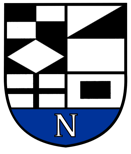 NERINGOS SAVIVALDYBĖS TARYBAAPLINKOS APSAUGOS IR TURIZMO KOMITETOPOSĖDŽIO DARBOTVARKĖ NR.52021-05-17NeringaVadovaudamasis Neringos savivaldybės tarybos veiklos reglamento 43 p. ir 52  p., 2021 m. gegužės 20 d. 9.00 val. šaukiamas Aplinkos apsaugos ir turizmo komiteto posėdis ir sudaroma posėdžio darbotvarkė:Dėl darbotvarkės patvirtinimo.Dėl pritarimo Neringos savivaldybės administracijos direktoriaus 2020 metų veiklos ataskaitai.Dėl pritarimo Viešosios įstaigos Nidos oro parko 2020 metų veiklos ataskaitai.Dėl pritarimo uždarosios akcinės bendrovės „Neringos energija“ 2020 metų veiklos ataskaitai.Dėl pritarimo uždarosios akcinės bendrovės „Neringos vanduo“ 2020 metų  veiklos ataskaitai.Dėl subsidijavimo panaikinimo UAB Neringos vanduo.Dėl fiksuoto pajamų mokesčio ir lengvatų dydžių, taikomų įsigyjant verslo liudijimus 2022 metais vykdomai veiklai, nustatymo.Dėl keleivių vežimo reguliariais reisais vietinio susisiekimo maršrutais tarifų dydžių nustatymo.Dėl turto perėmimo savivaldybės nuosavybėn ir jo perdavimo valdyti, naudoti ir disponuoti patikėjimo teise.Dėl Neringos savivaldybės tarybos 2020 m. spalio 29 d. sprendimo Nr. T1-212 „Dėl pritarimo vidaus vandenų komercinių prieplaukų steigimui“ pakeitimo.Dėl Neringos savivaldybės tarybos 2021 m. vasario 25 d. sprendimo Nr. T1-24 “Dėl valstybinės kitos paskirties žemės sklypo perdavimo valdyti, naudoti ir disponuoti patikėjimo teise Neringos savivaldybei“ pakeitimo.Dėl vietinės rinkliavos užleidimo atlikti kasinėjimo darbus Neringos savivaldybės viešojo naudojimo teritorijose, atitverti jas ar jų dalį arba apriboti eismą jose išdavimą nuostatų patvirtinimo.Dėl Neringos savivaldybės tarybos 2021 m. vasario 25 d. sprendimo Nr. T1-33 „Dėl Neringos savivaldybės 2021–2023 metų strateginio veiklos plano patvirtinimo“ pakeitimo.Dėl dalyvavimo Mėlynosios vėliavos programoje.Dėl Neringos savivaldybės tvarkymo ir švaros taisyklių patvirtinimo.Aplinkos apsaugos ir turizmo komiteto pirmininkas 	                                      Vaidas Venckus	